Supporting informationColloidal Synthesis and Optical Properties of All-inorganic Cs2CuCl4 NanocrystalsWanying Gu 1,†, Yicheng Zeng 1,†, Yuan Deng 1, Pan Huang 1, Geyu Jin 1, Fangze Liu 2, Jing Wei1, and Hongbo Li 1,*1	School of Materials Science and Engineering, Beijing Institute of Technology, Beijing 100081, China2	Advanced Research Institute of Multidisciplinary Sciences, Beijing Institute of Technology, Beijing 100081, China*	Correspondence: hongbo.li@bit.edu.cn (H.L.)†	These authors have contributed equally to this work.Table 1. Summary of the Optical Performance of the lead and lead free Perovskite NCs.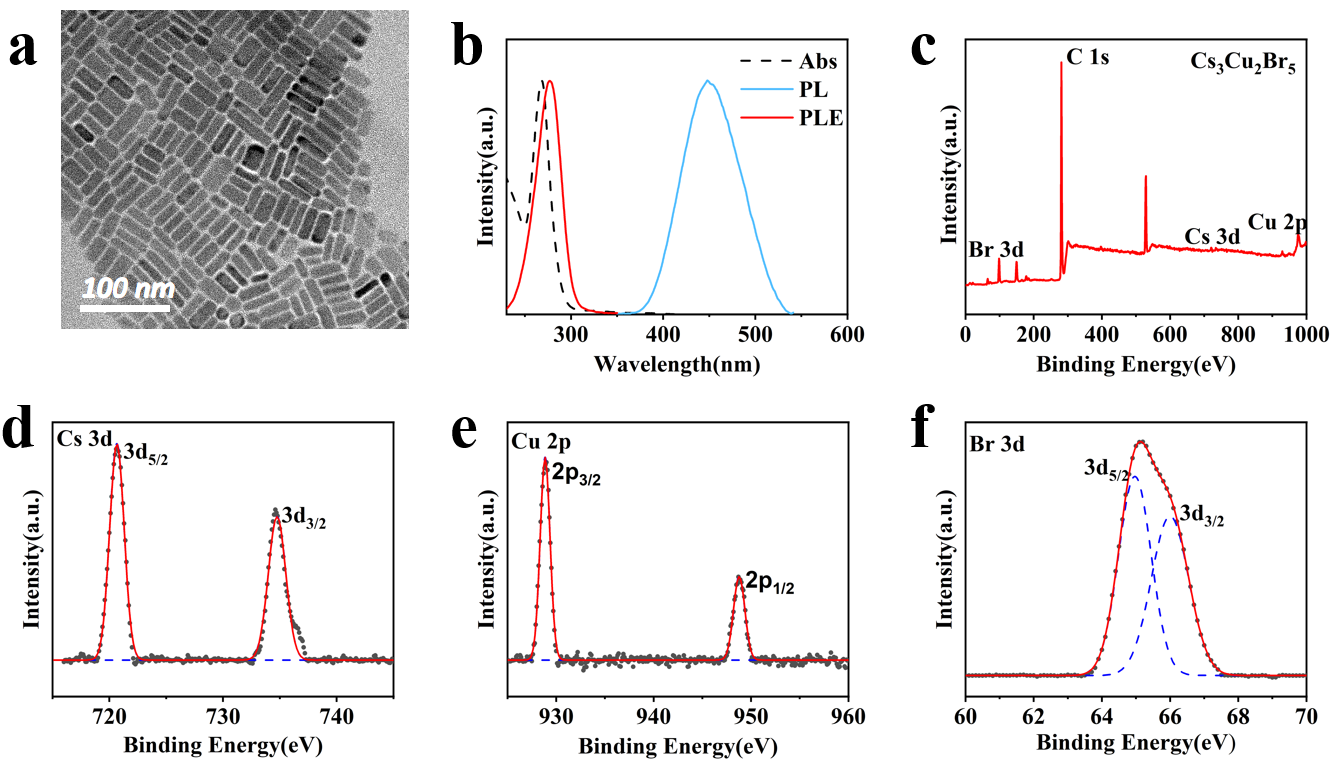 Figure S1. (a) TEM images of the Cs3Cu2Br5 NCs. (b) UV/Vis absorption, PLE, and PL spectra of Cs3Cu2Br5 NCs. (c) XPS survey scan of Cs3Cu2Br5 NCs. (d,e,f) The high-resolution XPS spectra corresponding to Cs 3d, Cu 2p and Br 3d, respectively.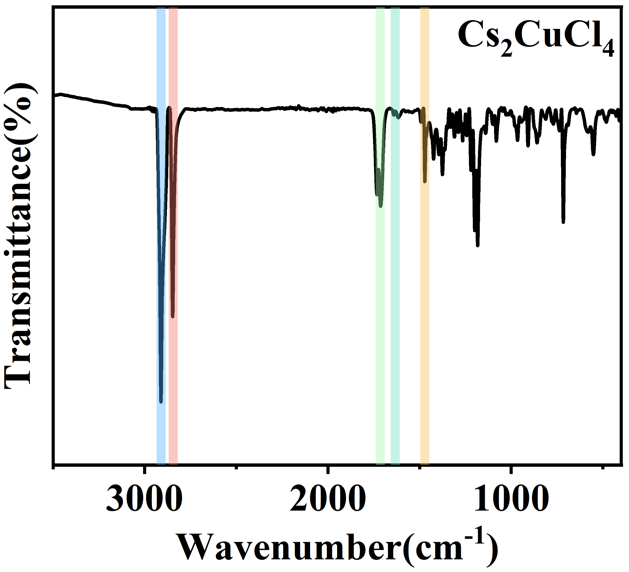 Figure S2. The FITR spectra of Cs2CuCl4 NCs.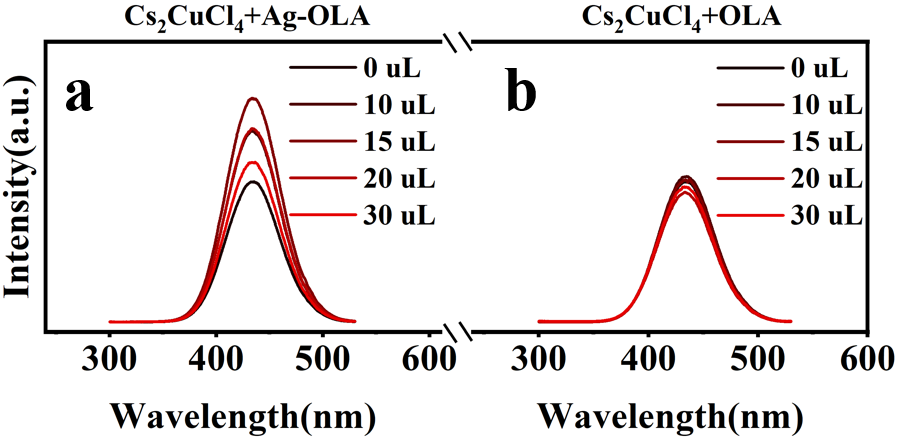 Figure S3. PL spectra for Cs2CuCl4 NCs and Ag treated samples. (b) PL spectra for Cs2CuCl4 NCs and Cs2CuCl4-OLA.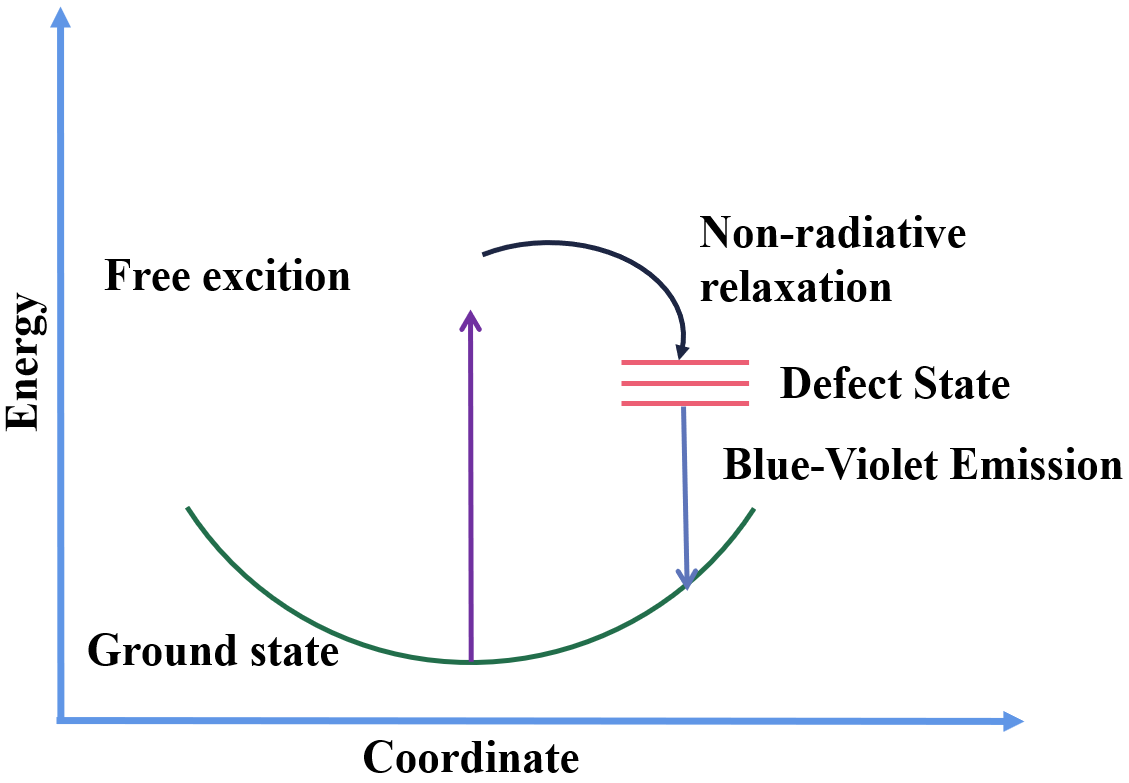 Figure S4. Schematic model representing the emission mechanism.Emitting materialsPL peakFHWMFabrication technologyPLQYRefCsPb(Cl/Br)3452 nm23 nmHot injection60%8CsPb(Cl/Br)3465 nm15 nmHot injection100%9Ni:CsPb(Cl/Br)3470 nm—Modified recrystallization89%10Mn:CsPb(Cl/Br)3 466 nm17.9 nmHot injection44%11Cs3Bi2Br9414 nm38 nmModified recrystallization22%13Cs3Sb2Br9408 nmmodified supersaturated recrystallization51.2%15Cs3Cu2I5445 nm63 nmHot injection87%16Ag：Cs2CuCl4434 nm58 nmHot injection42%This work